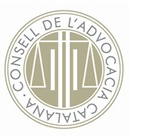 Certificat d’aprovació de comptesAutor: Joan Badia (advocat) ..............., secretari/ària del Consell d'Administració de la mercantil ..............., SA, amb seu social a ..............., c/ ..............., núm. ......, proveïda del CIF ...............,CERTIFICO:Que, en la documentació corresponent a la societat esmentada, consta l’acta relativa a la Junta General Ordinària celebrada el dia ..... de ......... de ......... en el domicili social, convocada conforme a l'article .... dels estatuts socials i l'article 166 del text refós de la Llei de societats de capital, amb l’assistència del 100% del capital social, representat pels accionistes següents:...................... (.....%)...................... (.....%)...................... (.....%)Els accionistes van adoptar, entre d'altres, els acords següents, amb acceptació expressa i unànime a la celebració de la Junta esmentada, en la qual van actuar .................., en qualitat de president/a de .................., SA, i com a secretari/ària, .................., secretari/ària no conseller/a, designats per tot el que sigui menester pels assistents:a) Aprovar per unanimitat la gestió social realitzada pel Consell d'Administració de la societat durant l'exercici ....... (indiqueu l’any).b) Aprovar la documentació que contenen els comptes anuals de l'exercici ....... (indiqueu l’any), la qual està formada pel balanç, el compte de pèrdues i guanys, l'estat de canvis en el patrimoni net, la memòria i l’informe de gestió, en ..... pàgines impreses, ..... corresponents a la memòria dels comptes anuals, numerades del ..... al ....., i ..... corresponents a l'informe de gestió, numerades del ..... al ...... en un document en format PDF. c) Aprovar la següent aplicació de la distribució del resultat de la societat:Que la convocatòria de la present Junta General va ser publicada en el BORME núm. ........, de data ..........., pàg. ....., i en el diari ............................... de data ..............., pàg. ..... .Que l'acta fou aprovada per unanimitat al final de la sessió.Que els comptes anuals aprovats són els que adjunto en un fitxer comprimit en format ZIP, que conté una còpia exacta dels comptes aprovats i que es corresponen amb els indicats més amunt, amb la signatura de tots els administradors i el segell de la societat, els quals han generat el codi alfanumèric següent:...................................................Que, quant a la signatura dels administradors en els comptes anuals formulats pel Consell d'Administració, es va determinar, als efectes oportuns, l'acord que tot seguit transcric:"Que, ateses les circumstàncies que concorren, els consellers de .................., SL, societat representada pel Sr./Sra. .................., i .................., SLU, representada pel Sr./Sra. .................., han donat instruccions expresses en aquest acte a través de videoconferència a .................., SA, representada pel Sr./Sra. ..............., perquè subscrigui materialment en nom d'aquells, ja que han manifestat no disposar de signatura electrònica. De la mateixa manera i pels mateixos motius, el Sr./Sra. ..............., delega el Sr./Sra. ............... per a subscriure en nom d'ell/a la documentació de referència en no disposar de signatura electrònica.”“Que en data ..... de ......... de ......... el conseller/a ............... ha comunicat al secretari/ària del Consell d'Administració que, atès que no disposa de signatura electrònica, delega la seva firma i dona instruccions al president/a de la societat ..............., SA, perquè subscrigui materialment en nom seu la documentació que contenen els comptes anuals de l'exercici ....... (indiqueu l’any), la qual està formada pel balanç, el compte de pèrdues i guanys, l'estat de canvis en el patrimoni net, la memòria i l’informe de gestió.”I, perquè així consti, als efectes oportuns, lliuro el present certificat amb el vistiplau de president/a de la societat a ............... el dia ..... de ............ de ........ .(signatura)Nota: l’autor ha cedit els drets d’aquest model per tal que, de forma gratuïta, una tercera persona el pugui descarregar, copiar, modificar i utilitzar sense mencionar l’autoria ni la font, tant amb caràcter professional com amb caràcter no comercial, sense limitació temporal ni territorial. No n’és permesa la traducció, atès que es tracta d’un model creat per al foment del català a l’àmbit del dret.29E5MV94Bases de repartiment20212020Resultat de l’exercici............. €............. €Distribució de resultats............. €............. €Total............. €............. €